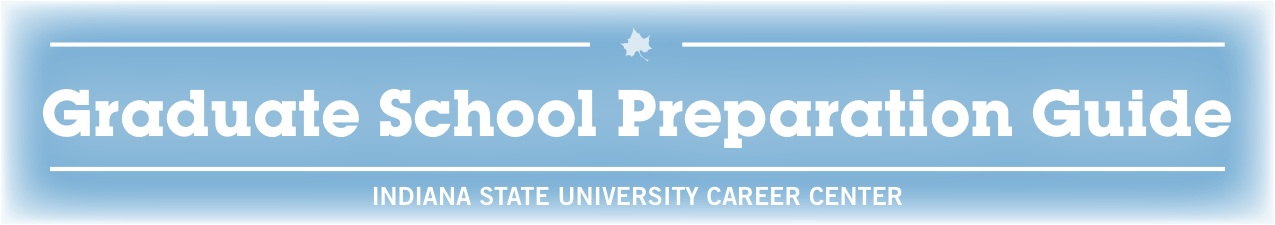 The decision to attend graduate school deserves careful consideration. You will invest additional semesters of study and financial resources, so it’s important to ensure it’s a well-researched, thought-out decision. Some questions to consider include:  Why do I want to attend graduate school? Am I looking for an on-campus, online, or blended program? Should I attend full time or part-time? Is the location important; am I willing to relocate?Am I considering graduate school because I’m not currently finding job opportunities?  What are my short and long-term career goals? How will an advanced degree help me?  Have I researched my chosen career to determine the optimum timing for graduate school? Would I be better advised to work a few years before pursuing a graduate degree? Does my chosen field require an advanced degree? Will it make me more marketable in the future? How will I finance graduate school? What is the time commitment?  Do I understand the differences between the graduate degree options in my chosen field? Is a master’s or doctoral degree more beneficial for my career goals?  Websites that can help you with your search for the right program: www.gradschools.comwww.princetonreview.com/grad-school www.petersons.com/graduate-schoolsgrad-schools.usnews.rankingsandreviews.com/best-graduate-schools GRADUATE SCHOOL ADMISSION EXAMSKnow the various standardized tests and whether your desired program requires one. The four most common entrance exams are the Graduate Record Examination (GRE), Graduate Management Admission Test (GMAT), Law School Admission Test (LSAT), and the Medical College Admission Test (MCAT). These are expensive tests to take, so studying ahead will decrease the need to take it more than once. There are many resources available to assist you in preparing for your test(s). Most major bookstores have a large college and grad school prep section. In addition, the organizations that own and operate each test have excellent resources:Educational Testing Service (GRE, TOEFL)Graduate Management Admission Council (GMAT)Law School Admission Council (LSAT)Association of American Medical Colleges (MCAT)GoGrad Study Guides Kaplan Test Prep PAYING FOR GRADUATE SCHOOLGrants: FREE MONEY from the state & federal government or the university. Commonly need-based.  Scholarships: FREE MONEY. Financial reward commonly given on the basis of academic achievement. Some take into account financial need. Assistantships: Part-time positions working on-campus, in a university department/office. Commonly cover tuition and some positions also provide a small stipend (paycheck). Loans: Borrowed money designed to help students pay for post-secondary education and the associated fees, such as tuition, books and supplies, and living expensesTIMELINE FOR APPLICATIONMay (One full year before you wish to start Graduate School)Begin researching graduate schools. Graduate school programs are highly specialized, so it is important to do your research on which program will get you closest to your ultimate career goal. Look at the professional experience and research done by faculty in your programs of interest. Make sure faculty at your selected university are researching in your area of interest.Make a list of your top ten schools/programs. June Research admission requirements for programs on your list. Many have a minimum acceptable GPA and a minimum graduate admissions test score. Some may give a conditional admission for those with below the minimum GPA or test score. Start studying NOW for the graduate admission test if it’s required by your programs of interest.Often schools will also take into consideration letters of recommendation, personal statements, and an interview. Determine due dates for all pieces of the applications.  July Contact the colleges/universities of interest to get additional information on the program, the college, and financial aid. Inquire about research, fellowship, or assistantship opportunities (this is a great way to fund your graduate education and get related experience). Start preparing a résumé with your related experiences and accomplishments. Many programs ask for a résumé as part of the selection process. August   Narrow your list to the top five schools/programs. Look for open houses/informational sessions, speak with current students, faculty, and admissions representatives. Visit the campus and sit in on a class to get a feel for the learning environment and campus community firsthand.Graduate schools usually ask for 3-letters of recommendation. Ask primary faculty members, supervisors, and/or staff advisors. Provide recommenders a copy of your current résumé and an outline of the graduate programs. Give them plenty of time (at least 2 months prior to the deadline) and remember to thank them!  September  Sign up and pay your fees to take any required graduate admission tests. It takes between 10-35 days for your scores to be sent to your designated graduate programs, and you want colleges to have the test results before they begin reviewing graduate applications.  Most graduate schools require applicants to write a personal statement or cover letter as part of the application. Draft it out according to the instructions and ask a current faculty member and the Career Center to review it. October  Non-refundable application fees typically cost $30-$100 per application. Application fees can sometimes be waived by attending a graduate school open house or during fee waiver periods.  Order official transcripts from all post-secondary institutions. The ISU Office of Registration and Records can be reached at 812-237-2020 or ISU-ORR@mail.indstate.edu. November  Complete the applications by following the instructions exactly and including every item on the checklist.Late December/Early January  Submit all of your graduate applications no later than January 15 (unless the deadline is earlier). This helps give you a better chance for assistantships, fellowships, and/or financial aid packages. Many graduate programs send out acceptances as early as March for the fall term.     January/February  It is always a good idea to have a “Plan B,” and explore job opportunities if you don’t get admitted to the program of your choice.The majority of graduate programs have an April 15 deadline for accepting or declining their offer of admission.  WRITING A PERSONAL STATEMENT / STATEMENT OF INTENTPersonal statements are a top selection criteria used by admission offices and departments when evaluating applicants for graduate school. It is important to represent yourself in a way that gets the reader’s attention. The following are guidelines to get you started. Once you have a draft, make an appointment to have a career coach review your materials and run it by a trusted faculty member in a similar academic field. What criteria are graduate schools looking for?  Academic ability, experience, and passion for your chosen area of study  Character (are you the right fit for their program?), ability to communicate, persistence and dedication (will you stick with the program and finish?) Important questions to answer in graduate school essays:Why do you want to go to graduate school? Why do you want to study (have a passion for) the field you've chosen? Why THIS school, rather than others? How does the program fit into your future goals? How do you want to use this discipline to contribute to the community/world?Are you ready for the rigors of graduate level study?DO’S AND DON’TS OF PERSONAL STATEMENTSDO - Have an opening, compelling introduction that is attention-grabbing DO - Provide evidence and examples illustrating who you are, how you have developed, and what matters to you. Show how you are unique and what you will bring to the program; show your personality.DO - Discuss intellectual and career goals, mention noteworthy and appealing features attracting you to the program or institution, and customize your essay for each application.Do NOT restate your résumé or transcript; avoid writing a laundry list of your personal traits Do NOT beg or appear desperate; do not think being qualified will automatically get you inDo NOT use clichés, excessive emotion/humor, or unusual language Do NOT write what you think they want to hear; be genuine and honestFOUR-STEP PLAN TO WRITING PERSONAL STATEMENTSStep 1: BrainstormWhat have I done?  Academic career, extracurricular activities, employment, and accomplishments What have I learned?   Significant life experiences, failure or setback from which you learned  How does a graduate degree fit into your intellectual and career goals?  Step 3: WriteStart the essay strong; the first impression matters  Keep it engaging and interesting but be careful with humor and excessive emotion Tailor essays to each school and incorporate the department’s mission statement  Never blame, brag, beg, or bore  Remember you are selling yourself Step 2: PlanChoose best experiences for each question/application  Create a brief outline for each essay  Tell stories interestingly, yet professionally  Keep an organized structure  Step 4: EditAsk yourself, “How will this sound to graduate schools?” and “What does it say about the person who wrote it?”  Be sure it fulfills length or word count requirements  Get feedback from someone who knows you well, someone who does not know you well, someone in the discipline/industry, and someone who is a great writer  